Nom : 				                                                            Date : 			                                           
Prénom : 			
Classe : 			                                                                                         /40   Lecture : Léon de Léon Walter TillagePour répondre à ce questionnaire, il faut  que tu lises attentivement les consignes. Soigne ton écriture, ta construction de phrases et ton orthographe. Il en sera tenu compte dans la note qui te sera attribuée.1) Complète la carte d’identité du personnage principal.                                                              /7
2) Pourquoi est-il difficile pour Léon de vivre à cette époque ?                                                    /2
												
																								
3) Quelle est la profession du père de Léon au début du récit ? Explique.                                 /2
																								
4) Quelle importance le père de Léon accorde-t-il à l’école ? Pourquoi ?                                   /2
																								
5) Quels étaient les deux moments où les différences entre les Blancs et les Noirs n’existaient plus ?                                                                                                                                  /2
																								
6) L’école, le cinéma, les quartiers, les magasins étaient des lieux de discrimination. 
Choisis-en deux et explique en quoi le racisme était présent.                                                       /4
- 																																				- 																																				


7) Vrai ou faux ? Si l’affirmation est fausse, corrige-la pour qu’elle devienne vraie.               /5a. M. Johnson est le propriétaire de la ferme dans laquelle travaille la famille de Léon.
												b. Le père de Léon est mort suite à une grippe mal soignée.
												c. La famille de Léon trouvait du soutien, en cas de problème, en allant à la police.
												


8) Comment Léon et son frère ont-ils aidé leur mère ?                                                                  /2																								


9) Qui est M. Clarck ? Explique                                                                                                            /2
																								
10) Comment les Blancs dominaient-ils les Noirs ?                                                                         /2
																								
11) Léon participe à des marches pacifiques. A quoi servaient-elles ?                                        /2
																																																

12) Quel autre titre aurais-tu donné au livre que tu viens de lire ?                                              /2
												
13) Qui est Susan L. Roth ? Quel rôle a-t-elle joué ?                                                                        /3
																								
												


14) Lis l’extrait suivant :
  « Je rêve qu’un jour  mes quatre petits-enfants vivront  dans une nation où ils ne seront pas jugés sur la couleur de leur peau, mais sur la valeur de leur caractère. Je fais aujourd'hui un rêve ! 

Je rêve qu'un jour l’Etat d’Alabama sera transformé, et que des  petits garçons noirs et des petites filles noires  pourront joindre leurs mains à celles des petits garçons blancs et des petites filles blanches et marcher tous ensemble comme frères et sœurs. »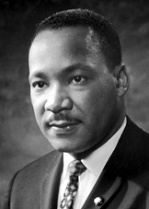 Extrait du discours de Martin Luther King (1963)
Qui était Martin Luther King ?                                                                                                                             /1
 un pasteur afro-américain
 un des présidents des Etats-Unis
 un chanteur américain

Quel était son rêve ? Explique avec tes mots.                                                                                                  /2
																																				Nom : ………………………………………………      Prénom : ……………………………………………….

Année de naissance : ………………………

Nationalité : …………………………………….

Pays et état : ………………………………………………………………………………………………………………………...

Famille (composition) : …………………………………………………………………………………………………………
                